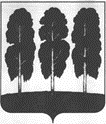 АДМИНИСТРАЦИЯ БЕРЕЗОВСКОГО РАЙОНАХАНТЫ-МАНСИЙСКОГО АВТОНОМНОГО ОКРУГА – ЮГРЫПОСТАНОВЛЕНИЕот 23.04.2024                                                                                                  № 349пгт. БерезовоВ соответствии с Федеральными законами от 21.12.1994 № 69-ФЗ «О пожарной безопасности», от 06.10.2003 № 131-ФЗ «Об общих принципах организации местного самоуправления в Российской Федерации», постановлением Правительства Российской Федерации от 16.09.2020 № 1479 «Об утверждении Правил противопожарного режима в Российской Федерации»:1. Ввести особый противопожарный режим на территории городского поселения Березово в период с 28 апреля 2024 года по 12 мая 2024 года.2. Утвердить перечень дополнительных требований пожарной безопасности на период введения особого противопожарного режима на территории городского поселения Березово согласно приложению к настоящему постановлению.3. Требования, установленные на период действия особого противопожарного режима, являются обязательными для исполнения организациями всех форм собственности, осуществляющими деятельность на территории городского поселения Березово, а также гражданами, находящимися на территории городского поселения Березово.4. Разместить настоящее постановление на официальном веб-сайте органов местного самоуправления Березовского района.5. Настоящее постановление вступает в силу после его подписания.6. Контроль за исполнением настоящего постановления оставляю за собой.И.о. главы района                                                                                     Г.Г. КудряшовПриложение к постановлению администрации Березовского районаот 23.04.2024 № 349ПЕРЕЧЕНЬдополнительных требований по профилактике пожаров, гибели и травматизма людей на них, рекомендуемых к реализации в период действия особого противопожарного режимаО введении особого противопожарного режима на территории городского поселения Березово№п/пТребованияОрганизация доведения до сведения руководителей и максимально возможного количества работников (персонала) муниципальных учреждений по имеющимся каналам связи (схемам оповещения) информации о мерах пожарной безопасности в конкретный период времени (например, при использовании пиротехнической продукции, электрообогревателей, посещении лесных массивов, проведении массовых мероприятий и пр.), порядке вызова подразделений пожарной охраны. Размещение тематической информации на сайтах органов местного самоуправления и муниципальных учреждений Организация доведения до сведения населения через местные СМИ (телевидение, радио, печатные издания) информации об обстановке с пожарами и гибелью людей на территории автономного округа, основных причинах их возникновения, освещение происшедших пожаров с гибелью людей, порядка вызова подразделений пожарной охраны. Для обеспечения максимального охвата населения, проработка вопроса о трансляции указанной информации в периоды наибольшей зрительской (слушательской) активности (в утреннее и вечернее время)Организация проведения профилактических рейдов по местам проживания неблагополучных и многодетных семей, с целью проведения разъяснительных бесед по вопросам соблюдения требований пожарной безопасности, порядка вызова подразделений пожарной охраны и вручения памятокОрганизация патрулирования территорий населённых пунктов ответственными должностными лицами органов местного самоуправления с целью выявления бесхозных строений, где возможно нахождение граждан, ведущих антисоциальный образ жизни и склонных к правонарушениям в области пожарной безопасности, с привлечением (в установленном законодательством порядке) дежурных сотрудников территориальных подразделений Главного управления и органов внутренних дел для принятия мер по прекращению противоправных действий.Организация проведения собраний населения в сельских населённых пунктах с целью доведения обстановки с пожарами и гибелью людей на них, мер пожарной безопасности в конкретный период времени, а также порядка вызова подразделений пожарной охраны. Проведение указанных мероприятий в зданиях муниципальных учреждений (в том числе сельских домах культуры)Проведение совещаний с руководителями управляющих компаний по обслуживанию жилого фонда по вопросам организации масштабного информирования населения о мерах пожарной безопасности в конкретный период времени, порядке вызова подразделений пожарной охраны, посредством размещения указанной информации на видных местах (стендах) в подъездах многоквартирных жилых домов и вручения тематических памяток добровольной пожарной охраны, зарегистрированных на соответствующих территорияхПроведение профилактических рейдов по жилым домам, признанным в установленном порядке аварийными и подлежащие сносу и расселённым, направленные на недопущение пребывания в них лиц без определённого места жительства и иных категорий граждан, ведущих антисоциальный образ жизни, а также самовольного подключения обесточенных помещений в данных домах к линиям электропередач, электросетямОсвещение в средствах массовой информации основных требований безопасной эксплуатации автотранспортных средств (в том числе о применении несгораемых материалов для утепления моторных отсеков, наличие исправных первичных средств пожаротушения, порядке и способах тушения возгораний на транспортных средствах и пр.)Введение запрета на разведение костров, проведение пожароопасных работ на определенных участках, на топку печей, кухонных очагов и котельных установок. Принятие нормативных актов и реализация мер, направленных на ограничение въезда автотранспортных средств в лесные массивы (в том числе посредством установки шлагбаумов, заграждений, запрещающих знаков)Организация патрулирования добровольными пожарными и (или) гражданами, работниками муниципальных учреждений и иных заинтересованных организаций территорий населённых пунктов, СОТ. Определение маршрутов патрулирования. Распространение тематических памяток о правилах пожарной безопасности.Подготовка для возможного использования в тушении пожаров имеющейся водовозной и землеройной техникиФормирование перечней (реестров) объектов (мест), задействованных в проведении праздничных (спортивных, культурных и пр.) мероприятий с массовым пребыванием людей. Направление данных перечней (реестров) в соответствующие органы федерального государственного пожарного надзора для учёта и планирования надзорных и профилактических мероприятийОрганизация размещения на объектах защиты актуальной информации о мерах пожарной безопасности (в том числе о происшедших пожарах, требованиях пожарной безопасности при проведении мероприятий с массовым пребыванием людей, правилах применения пиротехнических изделий, исключении применения открытого огня, использовании электроприборов и электрооборудования и пр.).Проведение разъяснительной работы с работниками культовых учреждений по вопросам соблюдения мер предосторожности при использовании открытого огня в помещениях, соблюдении требований пожарной безопасности при проведении мероприятий с массовым пребыванием людей 